10-1-20141-Producte:Marc de fotos,estalvis en flor,anells(Nespresso,feltre),collars, pin,arrecades.cost:1 quadrat  1 euro,75cnts bossa d’anell.Material:Fuami,botons,aro d’anell.Temps:15 minuts per peça.2-Producte:Guardiola.cost:1euro pot pintura,cinta hadesiva -1euroMaterial:Ampolla,paper de diari,pintura,tap,cinta hadesiva.Temps:30minuts.3-Producte:Cistella.cost:1euro pot pintura,+1euro cordons.Material:Safata plàstic,pintura,corda.Temps: Temps:1hora.4-Producte:Paperera happy monstre.cost:80cnts pot pintura,1euro cola.Material:garrafa d’aigua,cola,paper de diari,cartró,pintura,roba.Temps:2hores.5-Producte:Quadre.cost:3euros el quadre per pintar,80cnts pintura.Material:Quadre per pintar,pintura,pinzells.Temps:1hora.6-Producte:Jumping.cost:1euro bossa,20cnts iman.Material:Jumping,iman.Temps:10 minuts7-Producte:Llibreta personalitzada.cost:1,80euro 100 fulls,20cnts cartolina,5cnts un paper de colors, 1euro cola.Material:fulls,cartolina,paper color,cola.Temps:10minuts.8-Producte:Bufanda,bolso.Cost:1euro per troca.Material:Llana,agulles de ganxet o mitxa.Temps:De 1hora a 3hores.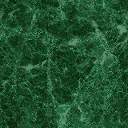 